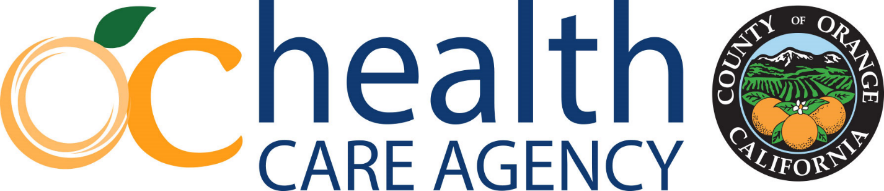 关于您的治疗申请不利福利决定通知Beneficiary’s Name 				 Name of Treating Program/ClinicAddress				            AddressCity, State Zip				 City, State Zip关于：Service requestedName of requestor 请求奥兰治县批准 (Orange County) Medi-Cal 心理健康计划 
(Mental Health Plan, MHP) 请求批准 service requested。我们不能批准所申请的治疗方案。这是因为 Using plain language, insert: 1. A clear and concise explanation of the reasons for the decision; 2. A description of the criteria or guidelines used, including a citation to the specific regulations and authorization procedures that support the action; and 3. The clinical reasons for the decision regarding medical necessity.  。我们将转而批准以下治疗方案：Service or service length approved。如果您认为此决定不正确，可以提出上诉。随附的“您的权利”信息通知中说明了提出上诉的方式，以及可以从什么地方获得上诉帮助。这是指免费法律援助。我们鼓励您随您的上诉申请一起发送可能对您的上诉申请有帮助的任何信息或文件。随附的“您的权利”信息通知中提供了您在申请上诉时必须遵守的时间计划。您可以免费索取做出此决定所使用的所有信息的副本。这包括我们用于做出决定的准则、方案或标准的副本。要索取副本，请致电 (866) 308-3074 联系奥兰治郡 MHP。如果您目前正在享受服务并且希望在等待我们对您的上诉申请做出决定期间继续享受服务，则您必须在本函日期之后 10 天内或者在您的健康计划称将终止或减少服务之日前申请上诉。计划能够解答您对本通知存在的疑问。要获得帮助，您可以在星期一至星期五
上午 8:00 至下午 5:00 致电 (866) 308-3074 联系奥兰治郡 MHP。如果您说话
或听话有困难，请在星期一至星期五上午 8:00 至下午 5:00 致电 TTY/TTD 号码 (866) 308-3073 寻求帮助。 如果您需要向计划索取本通知和/或其他文件的大字体、盲文或电子格式等其他通信格式，或者您希望他人帮忙读出材料，请致电 (866) 308-3074 联系奥兰治郡 MHP。如果计划没有以您满意方式为您提供帮助以及/或者您需要其他帮助，州 Medi-Cal 管理式医疗监察专员办公室 (State Medi-Cal Managed Care Ombudsman Office) 能够帮助您解答任何疑问。您可以在星期一至星期五（节假日除外）上午 8:00 至下午 5:00 致电 1-888-452-8609。本通知不影响您的任何其他 Medi-Cal 服务。 Ian Kemmer，持牌婚姻及家庭治疗师导演权威和品质改善服务部 (Authority and Quality Improvement Services)品质保证与品质改善部 (Quality Assurance & Quality Improvement Division)附件：“您的权利”            语言援助标语            非歧视通知 Enclose notice with each letter 